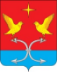 АДМИНИСТРАЦИЯ НОВОМИХАЙЛОВСКОГО СЕЛЬСКОГО ПОСЕЛЕНИЯ
  КОРСАКОВСКОГО РАЙОНА ОРЛОВСКОЙ ОБЛАСТИПОСТАНОВЛЕНИЕ    (ПРОЕКТ)   января 2023 года                                                                              №                с. НовомихайловкаОб утверждении Плана мероприятийпо противодействию коррупциив администрации Новомихайловского сельского поселения Корсаковского района Орловской области на 2023 год       В целях реализации Федеральных законов Российской Федерации от 25.12.2008г. № 273-ФЗ «О противодействии коррупции», от 21.11.2011 г.  № 329-ФЗ «О внесении изменений в отдельные законодательные акты Российской Федерации, в связи с совершенствованием государственного управления в области противодействия коррупции», Указа Президента Российской Федерации от 13.04.2010 г. № 460 «Национальной стратегии противодействия коррупции»,и внесении изменений в некоторые акты Президента Российской Федерации по вопросам противодействия коррупции», в соответствии с Уставом Новомихайловского сельского поселения, администрация Новомихайловского сельского поселения  п о с т а н о в л я е т:	1. Утвердить План мероприятий по противодействию коррупции в        администрации Новомихайловского сельского поселения Корсаковского района Орловской области на 2023 год согласно приложению.	2. Разместить проект постановления на сайте администрации Корсаковского района (www.корсаково57.рф) и на доске объявлений администрации Новомихайловского сельского поселения.  Глава сельского поселения                                              И. А. Васильчикова                                                                                                          Приложение                                                                     к постановлению администрации                                                                                  Новомихайловского сельского поселения  Корсаковского района Орловской области                                                                                  от       2023 г.  №          ПЛАНмероприятий по противодействию коррупции в администрации  Новомихайловского сельского поселения Корсаковского района Орловской области на 2023 год№Наименование мероприятияСроквыполненияИсполнитель1234Антикоррупционная экспертиза нормативных правовых актов и проектов нормативных правовых актовАнтикоррупционная экспертиза нормативных правовых актов и проектов нормативных правовых актовАнтикоррупционная экспертиза нормативных правовых актов и проектов нормативных правовых актов1Обеспечение проведения антикоррупционной экспертизы при разработке проектов нормативных правовых актов Администрации Новомихайловского сельского  поселенияПо мере необходимостиВедущий специа-лист 2 Направление в прокуратуру Новосильского  района  для правовой и антикоррупционной экспертизы проектов норматив-ных правовых актов Администрации Новомихайловского сельского поселения и Новомихайловского сельского Совета народных депутатов ПостоянноВедущий специа-лист 3Ведение учета результатов антикоррупционной экспертизы проектов ннормативных правовых актов Администрации Новомихайловского сельского поселения, Новомихайловского сельского Совета народных депутатовПостоянноВедущий специа-лист 2Антикоррупционный мониторингАнтикоррупционный мониторингАнтикоррупционный мониторинг1Обеспечение проведения анализа реализации мер по противодействию коррупции в администрации Новомихайловского сельского поселенияДекабрь 2023 годаГлава администрации2Подготовка отчета о  реализации плана мероприятий по противодействию коррупции в администрации Новомихайловского сельского поселения, утвержденного на 2023 год и работы лиц, ответственных за работу по профилактике коррупционных и иных правонарушений в администрации сельского поселенияДекабрь 2023 годаГлава администрации3 Меры по информационному обеспечению, взаимодействию с институтами гражданского общества  Меры по информационному обеспечению, взаимодействию с институтами гражданского общества  Меры по информационному обеспечению, взаимодействию с институтами гражданского общества 1Участие специалистов поселения в  учебно-методических семинарах, посвященных  вопросам нормотворчества, антикоррупционной экспертизы нормативных правовых актов2023 годГлава администрации, ведущий специа-лист2Опубликование нормативных правовых актов администрации Новомихайловского сельского поселения и Новомихайловского сельского Совета народных депутатов,  размещение наофициальном сайте администрации Корсаковского района в  разделе «сельские поселения»По мере необходимостиГлава администрации, ведущий специа-лист4Меры по совершенствованию муниципального управления и установлению антикор-рупционных механизмовМеры по совершенствованию муниципального управления и установлению антикор-рупционных механизмовМеры по совершенствованию муниципального управления и установлению антикор-рупционных механизмов4.1Предоставление муниципальных услуг в соответствии с административными регламентами  муниципальных функций и муниципаль-ных услуг, исполняемых (предоставляемых) администрацией Новомихайловского  сельского поселения2023 годГлава администрации, ведущий специа-лист2 Осуществление ведения реестра муниципальных  функций и муни-ципальных услуг, исполняемых администрацией Новомихайлов-ского  сельского поселения, размещение реестра муниципальных услуг на официальном сайте администрации Корсаковского района в разделе «сельские поселения»2023 годВедущий специа-лист3 Обеспечение соблюдения действующего законодательства в сфере осуществления закупок товаров,  работ,  услуг для  муниципальных нужд ПостоянноБухгалтер администрации.4Обеспечение контроля за соблюдением требований, установленных Федеральным законом от 05.04.2013 года № 44 –ФЗ «О контрактной системе в сфере закупок товаров, работ, услуг для обеспечения государственных и муниципальных услуг» 2023годБухгалтер администрации.5Организация контроля за выполнением заключенных муниципальных контрактов для нужд Новомихайловского сельского  поселения2023 годБухгалтер администрации 6Мониторинг начальной цены контрактовПостоянноБухгалтер администрации 5Иные меры профилактики коррупции и повышения эффективности противодействия коррупцииИные меры профилактики коррупции и повышения эффективности противодействия коррупцииИные меры профилактики коррупции и повышения эффективности противодействия коррупции1Взаимодействие с правоохранительными органами в целях получе-ния информации о лицах, претендующих на поступление на муни-ципальную службу,  их причастности к преступной деятельности2023 годГлава администрации2Обеспечение опубликования сведений о численности муниципаль-ных служащих поселения  с указанием финансовых затрат на их содержаниеЕжекВартальноВедущий специалист 3Обеспечение контроля  предоставления муниципальными служащими сельского  поселения сведений о доходах, имуществе и обязательствах имущественного характера в отношении себя, суп-руга (супругов), несовершеннолетних детейΙ квартал 2023 годаВедущий специалист 4Обеспечение контроля предоставления сведений о доходах, об имуществе и обязательствах имущественного характера лиц, замещающих должности муниципальной службы в администрации  сельского поселения Ι квартал 2023 годаГлава администрации5Проведение работы по ведению базы данных об обращениях граж-дан и организаций по фактам коррупции2023годВедущий специалист 6Обобщение практики рассмотрения обращений граждан и организаций по фактам коррупции 4 квартал2023 г.Глава администрации7Проведение проверок: достоверности и полноты сведений, предоставленных гражданами, претендующими на замещение должностей муниципальной службы, и муниципальными служащими администрации Новомихайловского  сельского поселения; соблюдения муниципальными служащими ограничений, запретов, обязаннос-тей и требований, установленных на муниципальной службе в соответствии с действующим законодательством ПостоянноБухгалтер 8Принятие мер дисциплинарного воздействия в случае нарушения муниципальными служащими своих должностных обязанностей и общих принципов служебного поведения муниципальных служащих По мере необходимостиГлава  сельского поселения9Проведение   инвентаризации    муниципального имущества на предмет выявления имущества, не используемого    для   реализации     полномочий Новомихайловского сельского поселения В течение годаБухгалтер10Обеспечение рационального и эффективного использования земель, соблюдение принципов справедливости, публичности и открытости, прозрачности процедур предоставления земельных участков из земель, находящихся в муниципальной собственности Новомихайловского сельского поселения Корсаковского района, в собственность, аренду, безвозмездное пользование Постоянно Глава сельского поселения 